Career Advice #144 | Tan Nguyen Minh HR | 17 May 2019VietnamPost via Brigette HyacinthOverview:Hi Brigette, can I apply job related to HR?. . Hi Tan,You probably know the recruiting sites in Vietnam. I have some ideas that could improve your chances of finding a meaningful role:Helpster (Singapore) | staffing platform for the informal labor market using technology | www.helpster.asia |NOTE: The proximity between Singapore & Vietnam could result in some cross-over listingsAngel List |https://angel.co | startups list tech & non-tech roles here. Quick search revealed:24,148 startups globally412 in Singapore327 in Hong Kong145 in Malaysia105 in Thailand62 in Shanghai58 in VietnamI recommend spending time on the site.  Set up your profile.  Set search agents.  Startups don’t always use traditional recruiting sites. When they scaleup, they will need people. The key will be for you to become familiar with relevant new tech, SaaS or Software-as-a-Service, relevant to the HR function. ***“SaaS Knowledge”. In my view, understanding the latest HR SaaS is critical to an effective job search. You DO NOT need to be an expert. SaaS products have moved from the “IT Department” to the “Operations” teams tasked with managing the business. This is where your 10+ years in progressive HR roles will help.See post #2 of 5 for “HR SaaS”2nd POST Hi Tan.  This is post #2 of 5These “HR-related” SaaS examples could be of benefit to virtually any organization but specifically many of the “tech-oriented startups” such as the following Vietnam-based companies:Cinnamon AI | AI & machine learning SaaS |http://www.cinnamon.ai/Momo | mobile wallet company | https://momo.vn/HR SupportQuinyx | employee scheduling, communication & payroll | https://www.quinyx.comCEIPAL | automates operations of staffing companies | https://www.ceipal.com/Skedulo | workforce management |www.skedulo.comPersonio | HR solution for SME’s | https://www.personio.comLumApps | intranet to connect & collaborate | www.lumapps.comHR RecruitingWorkable | automated recruiting | http://www.workable.com/Allyo | AI recruiter | https://www.allyo.comTalkPush | recruitment using chat bots | https://www.talkpush.comGoodTime |on-line interviews | https://www.goodtime.io/Seekout | speciality recruitment | https://seekout.ioHR Professional DevelopmentTalentsoft | talent learning: in 27 languages | https://www.talentsoft.comGO1 | https://www.go1.com/aboutBenchPrep | learning platform | https://benchprep.comSee post #3 of 5 for “HR SaaS” (continued) and “Venture Capital”3rd POST Hi Tan.  This is post #3 of 5HR Performance Management15Five | continuous employee feedback software |www.15five.comPeakon | https://peakon.comPerkbox | platform to improve motivation & work experience | www.perkbox.comGoCo | HR and benefits platform | https://www.goco.io/Zestful | an HR SaaS that offers customizable employee perk programs | https://zestful.comBonusly | https://bonus.ly/Emplify | https://emplify.com/***SaaS LearningIt is my view that you will need to become more knowledgeable & comfortable with such SaaS to improve your candidacy in today’s job market.  Combined with your 10+ years of HR experience, you should easily understand where and how to best integrate such SaaS. The best way to learn: Request free demo; subscribe to newsletter; follow SaaS company on LinkedIn; follow CEO on LinkedIn; read Google reviews on SaaS.***Venture Capital (VC’s). Most VC’s list portfolio companies on their websites. Such companies will range from startups to fully commercial entities. Similar to Angel List, startups may not use traditional recruiting sites to source staff.  NOTE: Significant research will be required to benefit from the following ideas.See post # 4 of 5 “VC firms in SouthEast Asia”4th POST Hi Tan.  This is post #4 of 5VC Firms in the region.  This is a small selection:VietnamMekong Capital | https://www.mekongcapital.com/Teko Ventures | https://teko.vn/home/VIC Partners | https://www.vic.partners/VinaCapital Ventures | https://ventures.vinacapital.comSingaporeB Capital Group | https://www.bcapgroup.comCapital Group | https://www.capitalgroup.com/sg/enDymon Asia Capital | https://www.dymonasia.com/#Everstone CapitalGIC Private Equity | https://www.gic.com.sgGolden Gate Ventures | http://goldengate.vc/en/Monk's Hill Ventures | https://www.monkshill.comVertex Ventures | https://www.vertexventures.comHong KongAIF Capital | http://aifcapital.comCatalyst Ventures | https://www.catalystventures.coHillhouse Capital | http://www.hillhousecap.comHorizons Ventures | https://horizonsventures.comPantheon Ventures | https://www.pantheon.com***VC Platform Support.  As VC’s expand their portfolios, the need increases for them to hire various support functions to “work across the portfolio” – Finance, legal, HR, marketing. This is a growing trend that Stephanie Manning from Lerer Hippeau recently described in this Forbes article: http://bit.ly/2vNF9X6.See post 5 of 5 for VC action plan5th POST Hi Tan.  This is post #5 of 5Imagine if you are hired by one of the VC firms to work as “Head of HR” for the platform?  Since this is a new concept, it will require advance planning on your part. Suggested VC firm action plan1) VC’s.  Suggest you spend time on their website. Learn the names of the founders & managing partners. Follow the company & key staff on LinkedIn.  Subscribe to company newsletter.  Read & save links to news articles.2) VC portfolio companies. Review the websites of investees.  Make lists of companies you want to know more about. Get to know CEO & founders names of startups you desire to work with. Follow CEO & company on LinkedIn.3) “Head of HR” platform role, I strongly suggest that you create a short strategy document before reaching out to the VC firms. ***LinkedIn Outreach (CEO, HR or anyone)Step 1: Prepare 300-character introduction Step 2: Use the LinkedIn “Personalized Message” to connectStep 3: When they accept your connection, thank them & request their permission before sending your CVStep 4:  Confirm their proper email; send your CV with a relevant covering letter***Feel free to DM me with questions. Have fun!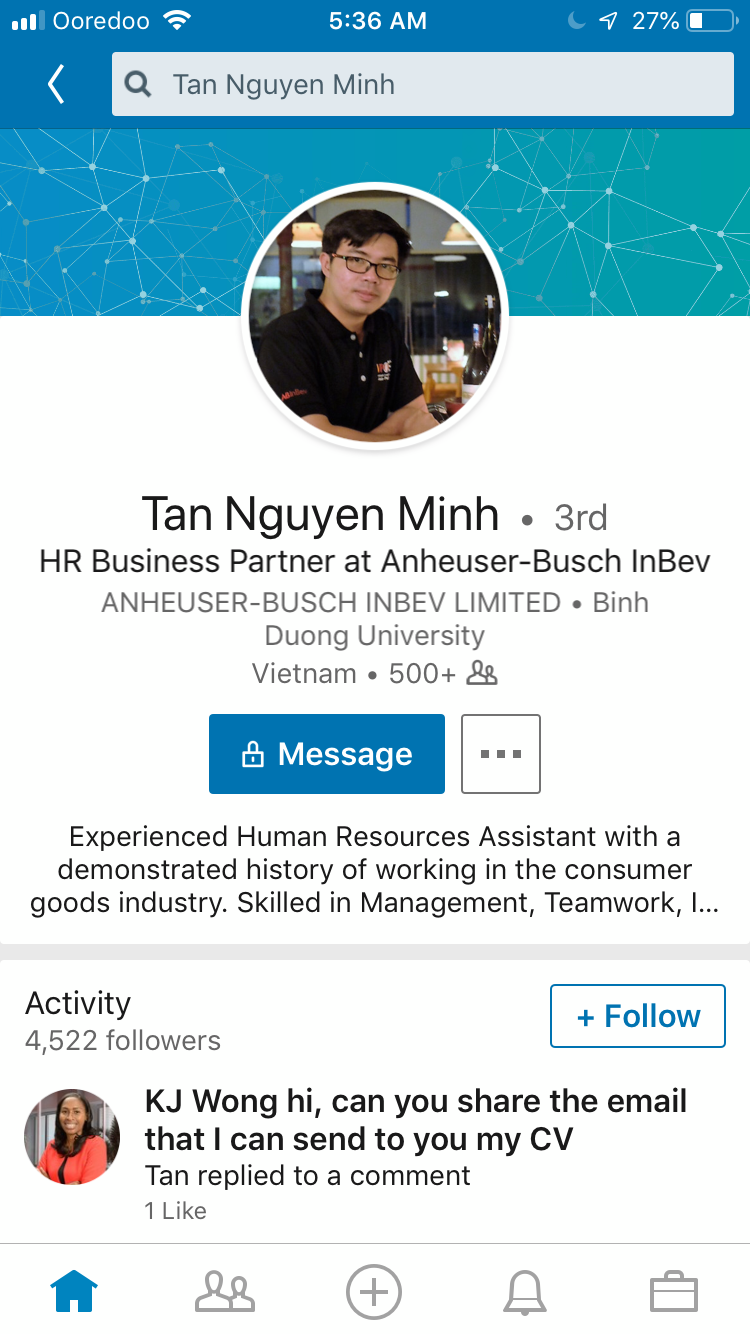 